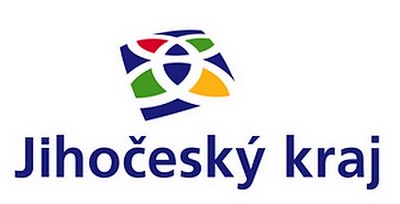                                   Projekt ,,Rekonstrukce: oprava dveří a oprava okna v místní prodejně“                 byl v roce 2021   realizován za přispění finančních prostředků                                                         Jihočeského krajeV rámci dotačního programu Jihočeského kraje ,, Podpora venkovských prodejen v Jihočeském kraji“,  jehož cílem je podpora udržitelnosti rozvoje venkova, zachování  základní funkce poskytování služeb na venkově a udržení kvality života venkovských obyvatel.Celkové náklady projektu bez DPH   -     85 058.- KčVýše dotace Jihočeského kraje   -   34 000.- KčPodíl obce Zálší                             -    51 058.- Kč